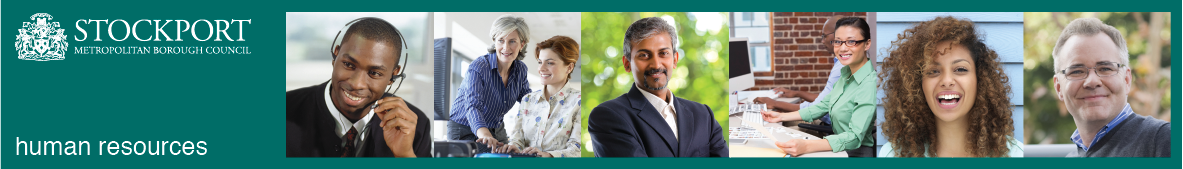 Stockport CouncilCompetency Person SpecificationThe criteria listed below represent the most important skills, experience, technical expertise and qualifications needed for this job role.  Your application will be assessed against these criteria to determine whether or not you are shortlisted for interview.  Any interview questions, or additional assessments (tests, presentations etc) will be broadly based on the criteria below.Stockport CouncilJob DescriptionStockport CouncilJob DescriptionPost Title: Revenues & Benefits Officer		Service Area: Revenues & Benefits 	 Directorate: Corporate & Support ServicesTeam: Council Tax, Business Rates or BenefitsSalary Grade: Training grade Scale 3  with progression to  Scale 4Post Reports to: Senior Revenues & Benefits OfficerPost Responsible for: No supervisory responsibilityPost Reports to: Senior Revenues & Benefits OfficerPost Responsible for: No supervisory responsibilityMain Purpose of the Job:To maintain Revenues and Benefits systems to provide an effective service  To assess entitlement to benefits and contributions for care servicesTo assess liability to pay Council Tax and Business Rates   Main Purpose of the Job:To maintain Revenues and Benefits systems to provide an effective service  To assess entitlement to benefits and contributions for care servicesTo assess liability to pay Council Tax and Business Rates   Summary of responsibilities and key areas:1. To have a detailed knowledge of the regulations required to deliver Revenues and Benefits services.  2. To manage and maintain customer records. 3. Make decisions on Council Tax & Business Rates liability4. Assess entitlement to Housing Benefit, Council Tax Support, Discounts & Exemptions5. To deliver billing, recovery, assessment and Client Support functions.Summary of responsibilities and key areas:1. To have a detailed knowledge of the regulations required to deliver Revenues and Benefits services.  2. To manage and maintain customer records. 3. Make decisions on Council Tax & Business Rates liability4. Assess entitlement to Housing Benefit, Council Tax Support, Discounts & Exemptions5. To deliver billing, recovery, assessment and Client Support functions.Job activities:Job activities:1. Customer ServicesTo respond in a positive manner to enquiries from customer contact, by phone, letter, email, or in person.Accurately evaluate the nature of customer enquiries and determine the appropriate action to be taken. To identify problems, generate solutions, handle difficult or potentially aggressive situations appropriately. To be proactive in making direct contacts with customers to discuss:         - Payment and recovery on accounts         - Applications and assessment for help with Benefits, Discounts and Exemptions.  To take telephone payments.   To promote and encourage the use of digital communication2.Technical KnowledgeTo request, collate, check and verify all relevant information necessary to manage Revenue and Benefit Services   To attend Court to provide support with recovery proceedings. To identify potentially fraudulent information and refer for appropriate action.   3. Manage Customer records  Duties will include :- Maintenance of customer databases. - Changing liability in response to changes in address - Assessment of discounts, exemptions and benefits.   - Processing refunds and write-offs. - Taking recovery action when account not paid.   - Maintenance of Revenues and Benefits Databases. - Interrogation and updating of Customer records.    - To apply a practical knowledge of Regulations and ICT Systems and Procedures to   administer Revenues and Benefits services.  - To create and action a range of system reports.  - Analysis of statistical data and reporting. - To report errors where identified. - To provide advice and support on technical /legislative matters to colleagues.    4.LiaisonTo consult with other Council sections and outside agencies, maintain good communications and ensure prompt and efficient passage of information.5. General To ensure all actions comply with Data Protection Act.To actively participate in reviewing working procedures and make recommendations for improvements and assist in the implementation of improvements.  To attend and contribute in a positive manner at appropriate meetingsTo adhere to Corporate policies and procedures where relevant To assist in the support and development of other staff To report errors where identified.Job activities:Job activities:1. Customer ServicesTo respond in a positive manner to enquiries from customer contact, by phone, letter, email, or in person.Accurately evaluate the nature of customer enquiries and determine the appropriate action to be taken. To identify problems, generate solutions, handle difficult or potentially aggressive situations appropriately. To be proactive in making direct contacts with customers to discuss:         - Payment and recovery on accounts         - Applications and assessment for help with Benefits, Discounts and Exemptions.  To take telephone payments.   To promote and encourage the use of digital communication2.Technical KnowledgeTo request, collate, check and verify all relevant information necessary to manage Revenue and Benefit Services   To attend Court to provide support with recovery proceedings. To identify potentially fraudulent information and refer for appropriate action.   3. Manage Customer records  Duties will include :- Maintenance of customer databases. - Changing liability in response to changes in address - Assessment of discounts, exemptions and benefits.   - Processing refunds and write-offs. - Taking recovery action when account not paid.   - Maintenance of Revenues and Benefits Databases. - Interrogation and updating of Customer records.    - To apply a practical knowledge of Regulations and ICT Systems and Procedures to   administer Revenues and Benefits services.  - To create and action a range of system reports.  - Analysis of statistical data and reporting. - To report errors where identified. - To provide advice and support on technical /legislative matters to colleagues.    4.LiaisonTo consult with other Council sections and outside agencies, maintain good communications and ensure prompt and efficient passage of information.5. General To ensure all actions comply with Data Protection Act.To actively participate in reviewing working procedures and make recommendations for improvements and assist in the implementation of improvements.  To attend and contribute in a positive manner at appropriate meetingsTo adhere to Corporate policies and procedures where relevant To assist in the support and development of other staff To report errors where identified.Additional responsibilities:To work positively and inclusively with colleagues and customers so that the Council provides a workplace    and delivers services that do not discriminate against people on the ground of their age, sexuality, religion or belief, race, gender or disabilities.To fulfill personal requirements, where appropriate, with regard to Council policies and procedures, standards of attendance, health, safety and welfare, customer care, emergency, evacuation, security and promotion of the Council’s priorities.The responsibilities set out in the job description, advert and any additional information are intended to provide a flavour of the work you will carry out. It is not possible to include everything you will be asked to undertake and we expect all colleagues to work flexibly according to business needs and to enhance your own development. Your skills, abilities and training needs will be taken into account and discussed with you when any significant changes to your role are needed. In line with our flexible approach you may be required to work from home for a proportion of your time or from any of the Council's sites across the borough.Additional responsibilities:To work positively and inclusively with colleagues and customers so that the Council provides a workplace    and delivers services that do not discriminate against people on the ground of their age, sexuality, religion or belief, race, gender or disabilities.To fulfill personal requirements, where appropriate, with regard to Council policies and procedures, standards of attendance, health, safety and welfare, customer care, emergency, evacuation, security and promotion of the Council’s priorities.The responsibilities set out in the job description, advert and any additional information are intended to provide a flavour of the work you will carry out. It is not possible to include everything you will be asked to undertake and we expect all colleagues to work flexibly according to business needs and to enhance your own development. Your skills, abilities and training needs will be taken into account and discussed with you when any significant changes to your role are needed. In line with our flexible approach you may be required to work from home for a proportion of your time or from any of the Council's sites across the borough.CompetencyEssential or DesirableTo work to the Council’s values and behaviours:To keep the people of Stockport at the heart of what we doTo succeed as a team, collaborating with colleagues and partnersTo drive things forward with ambition, creativity and confidence To value and respect our colleagues, partners and customersEssentialExperience of working in Revenues & Benefits or other similar processing workDesirable Decision making skillsEssentialExperience of analysing data and informationEssentialEffective interpersonal skills, working with colleagues to achieve positive outcomesEssentialEffective organisational skillsEssentialAnalytical skills with the ability to problem solve and interpret informationEssentialEffective oral and written communication skills EssentialExperience of working flexibly across teams to support key projects and activitiesEssentialCustomer service skillsEssentialDebt negotiation skillsDesirableAbility to work accurately to strict deadlinesEssentialAchievement of a good standard of education and appropriate qualifications in numeracy and literacyEssential